Vejledning
Outputtet af uddannelseskvalitetsprocesserne er en handleplan for hver enkelt uddannelse, og disse danner grundlag for uddannelsernes udvikling og opfølgning det næste år. Der skal udarbejdes én handleplan for hver uddannelse – dvs. en handleplan for bacheloruddannelsen i XXX og en handleplan for kandidatuddannelsen i XXX.Afdelingsleder udarbejder, på baggrund af drøftelser i uddannelsesnævnet, et udkast til handleplanerne og for at understøtte den løbende opfølgning på handlinger gives ansvaret for iværksættelse til den relevante funktion. Oftest vil den relevante funktion her være afdelingsleder og/eller fagkoordinator. Et uddannelsesnævn indstiller handleplanerne til studienævnet. I studienævnets arbejde anlægges et tværgående blik på alle årets handleplaner. Studienævnets drøftelser understøtter en vidensudveksling og gensidig inspiration mellem uddannelsesnævnene. Handleplanerne skal være realistiske. Det skal være muligt at gøre status på de beskrevne handlinger i handleplanen til den efterfølgende årlige status. Det er ikke et krav, at en prioriteret handling skal kunne gennemføres og afsluttes på et år, dog skal handlingen være igangsat. Handlinger som ikke er afsluttet inden for det seneste år, og eventuelle afledte handlinger, videreføres til indeværende års handleplaner. Det er ikke et krav, at der iværksættes initiativer inden for hver enkelt af de tre delementer inden for delpolitikkerne. Det afgørende er, at handlingerne er problem- og udviklingsorienterede. Datagrundlaget for handleplanerne er en datapakke der indeholder de indikatorer for uddannelseskvalitet, der er vedtaget på Aarhus Universitet. Indikatorkortet forefindes nedenfor. For hver indikator er der vedtaget en grænseværdi for hhv.: 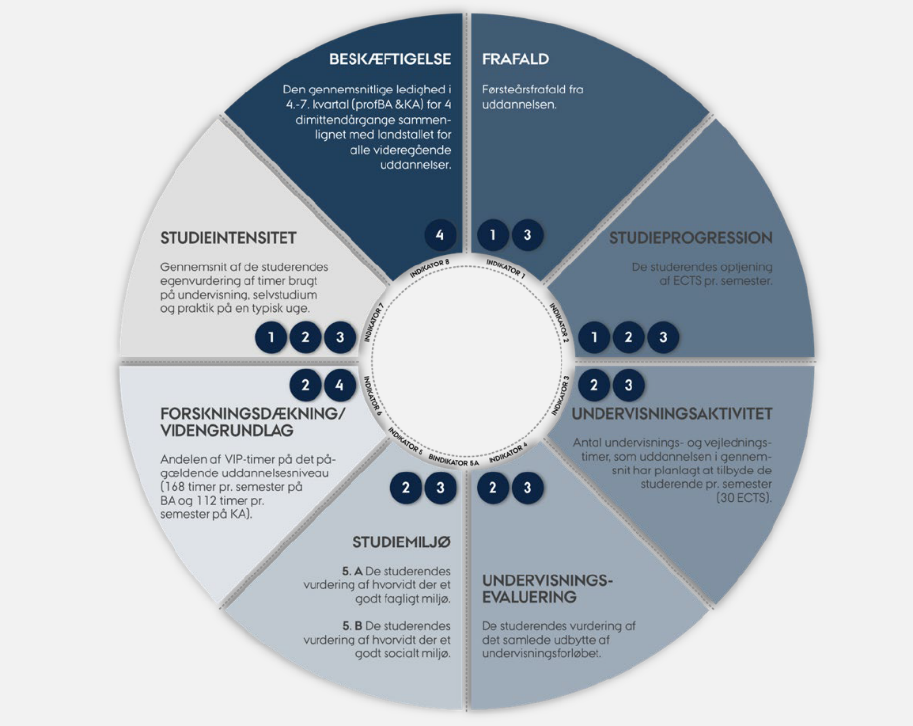 tilfredsstillende kvalitet (grøn)kvalitet der kræver opmærksomhed og drøftelse af mulige tiltag (gul)kvalitet der er kritisk og hvor der skal iværksættes konkrete tiltag (rød)Gule og røde indikatorer skal derfor adresseres i handleplanen, men lige så vigtigt er det at adressere udvikling over tid - i både positiv og negativ retning, også selv om udviklingen ikke medfører en ”farve ændring”, men alene er en udvikling i numerisk værdi. Særligt for årlig status
For handlinger, der igangsættes i forbindelse med årlig status, skal det være muligt at gøre status ved den efterfølgende årlige status. Det er ikke et krav, at en prioriteret handling skal kunne gennemføres og afsluttes på et år, dog skal handlingen være igangsat i det kvalitetsår, hvor indikatoren kræver opmærksomhed. Handlinger som ikke er afsluttet inden for det seneste år, og eventuelle afledte og justerede handlinger, videreføres til indeværende års handleplaner. I kan læse mere om Årlig Status her

Særligt for uddannelsesevalueringer
For handlinger der igangsættes på baggrund af en uddannelsesevaluering, er der et længere tidsperspektiv til at gennemføre tiltag og forandringer. Handlinger fra uddannelsesevalueringer kan have karakter af strategiske målsætninger, som er adresseret i visionsafsnittet i evalueringsrapporten og kvalificeret ved evalueringsmødet. Fagmiljøets visioner for uddannelserne og analyseafsnittenes problemorienterede tilgang til kvalitetsårets datamateriale definerer fokusområderne, som der ønskes at arbejde med fremadrettet. I kan læse mere om Uddannelsesevalueringer herIndikator overblik: (udklip af indikatoroverblik kan evt. indsættes)Indikatornummer og -farve indsættes i første kolonne i handleplanen. Sammenhæng mellem indikator og delpolitik kan ses i hjulet ovenover.Status på afsluttede handlinger fra det seneste kvalitetsår 
– kort beskrivelse af udfordringen, foretaget handling og sikring af opfølgning, samt det konkrete resultat af handlingen:Uddannelse XXX: Handling XXX…Delpolitik 1: Den gode studiestartEt afklaret uddannelsesvalgFællesskab på studierne Fra elev til studerendeDelpolitik 1: Den gode studiestartEt afklaret uddannelsesvalgFællesskab på studierne Fra elev til studerendeDelpolitik 1: Den gode studiestartEt afklaret uddannelsesvalgFællesskab på studierne Fra elev til studerendeDelpolitik 1: Den gode studiestartEt afklaret uddannelsesvalgFællesskab på studierne Fra elev til studerendeDelpolitik 1: Den gode studiestartEt afklaret uddannelsesvalgFællesskab på studierne Fra elev til studerendeIndikatornumre og -farver relevante for delpolitikområdet
Fokusområder i kvalitetsåret 2024Handling og opfølgning (igangværende og nye handlinger)AnsvarligTidsfristGrøn indikator 
Gul indikator 
Rød indikator Kort beskrivelse af fokusområde

Kort og konkret beskrivelse af indsatsens form og indhold (3-5 linjer)Navn og titel/
funktion/afdelingBeskrivelse af initiativets deadlines samt hvornår opfølgning skerGrøn indikator 
Gul indikator 
Rød indikatorKort beskrivelse af fokusområde

Kort og konkret beskrivelse af indsatsens form og indhold (3-5 linjer)Navn og titel/
funktion/afdelingBeskrivelse af initiativets deadlines samt hvornår opfølgning skerGrøn indikator 
Gul indikator 
Rød indikatorKort beskrivelse af fokusområde

Kort og konkret beskrivelse af indsatsens form og indhold (3-5 linjer)Navn og titel/
funktion/afdelingBeskrivelse af initiativets deadlines samt hvornår opfølgning skerDelpolitik 2: Fagligt stærke og sammenhængende uddannelser2.1 Uddannelser forankret i forskning2.2 Struktur i uddannelserne2.3 Læring gennem varierende læringsprocesserDelpolitik 2: Fagligt stærke og sammenhængende uddannelser2.1 Uddannelser forankret i forskning2.2 Struktur i uddannelserne2.3 Læring gennem varierende læringsprocesserDelpolitik 2: Fagligt stærke og sammenhængende uddannelser2.1 Uddannelser forankret i forskning2.2 Struktur i uddannelserne2.3 Læring gennem varierende læringsprocesserDelpolitik 2: Fagligt stærke og sammenhængende uddannelser2.1 Uddannelser forankret i forskning2.2 Struktur i uddannelserne2.3 Læring gennem varierende læringsprocesserDelpolitik 2: Fagligt stærke og sammenhængende uddannelser2.1 Uddannelser forankret i forskning2.2 Struktur i uddannelserne2.3 Læring gennem varierende læringsprocesserIndikatornumre og -farver relevante for delpolitikområdet og bemandingsplaner
Fokusområder i kvalitetsåret 2024Handling og opfølgning (igangværende og nye handlinger)AnsvarligTidsfristGrøn indikator 
Gul indikator 
Rød indikatorKort beskrivelse af fokusområde

Kort og konkret beskrivelse af indsatsens form og indhold (3-5 linjer)Navn og titel/
funktion/afdelingBeskrivelse af initiativets deadlines samt hvornår opfølgning skerGrøn indikator 
Gul indikator 
Rød indikatorKort beskrivelse af fokusområde

Kort og konkret beskrivelse af indsatsens form og indhold (3-5 linjer)Navn og titel/
funktion/afdelingBeskrivelse af initiativets deadlines samt hvornår opfølgning skerGrøn indikator 
Gul indikator 
Rød indikatorKort beskrivelse af fokusområde

Kort og konkret beskrivelse af indsatsens form og indhold (3-5 linjer)Navn og titel/
funktion/afdelingBeskrivelse af initiativets deadlines samt hvornår opfølgning skerDelpolitik 3: Motiverende studie- og læringsmiljøer
3.1 Undervisning, som skaber engagement
3.2 Støtte i læringsprocesser3.3 Rammer skal støtte læring, engagement og trivselDelpolitik 3: Motiverende studie- og læringsmiljøer
3.1 Undervisning, som skaber engagement
3.2 Støtte i læringsprocesser3.3 Rammer skal støtte læring, engagement og trivselDelpolitik 3: Motiverende studie- og læringsmiljøer
3.1 Undervisning, som skaber engagement
3.2 Støtte i læringsprocesser3.3 Rammer skal støtte læring, engagement og trivselDelpolitik 3: Motiverende studie- og læringsmiljøer
3.1 Undervisning, som skaber engagement
3.2 Støtte i læringsprocesser3.3 Rammer skal støtte læring, engagement og trivselDelpolitik 3: Motiverende studie- og læringsmiljøer
3.1 Undervisning, som skaber engagement
3.2 Støtte i læringsprocesser3.3 Rammer skal støtte læring, engagement og trivselIndikatornumre og -farver relevante for delpolitikområdet Fokusområder i kvalitetsåret 2024Handling og opfølgning (igangværende og nye handlinger)AnsvarligTidsfristGrøn indikator 
Gul indikator 
Rød indikatorKort beskrivelse af fokusområde

Kort og konkret beskrivelse af indsatsens form og indhold (3-5 linjer)Navn og titel/
funktion/afdelingBeskrivelse af initiativets deadlines samt hvornår opfølgning skerGrøn indikator 
Gul indikator 
Rød indikatorKort beskrivelse af fokusområde

Kort og konkret beskrivelse af indsatsens form og indhold (3-5 linjer)Navn og titel/
funktion/afdelingBeskrivelse af initiativets deadlines samt hvornår opfølgning skerGrøn indikator 
Gul indikator 
Rød indikatorKort beskrivelse af fokusområde

Kort og konkret beskrivelse af indsatsens form og indhold (3-5 linjer)Navn og titel/
funktion/afdelingBeskrivelse af initiativets deadlines samt hvornår opfølgning skerDelpolitik 4: Stærke kandidater med relevante kompetencer4.1 Kompetencer til samfundets behov4.2 Samarbejde med arbejdsmarkedets aktører4.3 Kontakt til omverden sikrer relevansDelpolitik 4: Stærke kandidater med relevante kompetencer4.1 Kompetencer til samfundets behov4.2 Samarbejde med arbejdsmarkedets aktører4.3 Kontakt til omverden sikrer relevansDelpolitik 4: Stærke kandidater med relevante kompetencer4.1 Kompetencer til samfundets behov4.2 Samarbejde med arbejdsmarkedets aktører4.3 Kontakt til omverden sikrer relevansDelpolitik 4: Stærke kandidater med relevante kompetencer4.1 Kompetencer til samfundets behov4.2 Samarbejde med arbejdsmarkedets aktører4.3 Kontakt til omverden sikrer relevansDelpolitik 4: Stærke kandidater med relevante kompetencer4.1 Kompetencer til samfundets behov4.2 Samarbejde med arbejdsmarkedets aktører4.3 Kontakt til omverden sikrer relevansIndikatornumre og -farver relevante for delpolitikområdetFokusområder i kvalitetsåret 2024Handling og opfølgning (igangværende og nye handlinger)AnsvarligTidsfristGrøn indikator 
Gul indikator 
Rød indikatorKort beskrivelse af fokusområde

Kort og konkret beskrivelse af indsatsens form og indhold (3-5 linjer)Navn og titel/
funktion/afdelingBeskrivelse af initiativets deadlines samt hvornår opfølgning skerGrøn indikator 
Gul indikator 
Rød indikatorKort beskrivelse af fokusområde

Kort og konkret beskrivelse af indsatsens form og indhold (3-5 linjer)Navn og titel/
funktion/afdelingBeskrivelse af initiativets deadlines samt hvornår opfølgning skerGrøn indikator 
Gul indikator 
Rød indikatorKort beskrivelse af fokusområde

Kort og konkret beskrivelse af indsatsens form og indhold (3-5 linjer)Navn og titel/
funktion/afdelingBeskrivelse af initiativets deadlines samt hvornår opfølgning sker